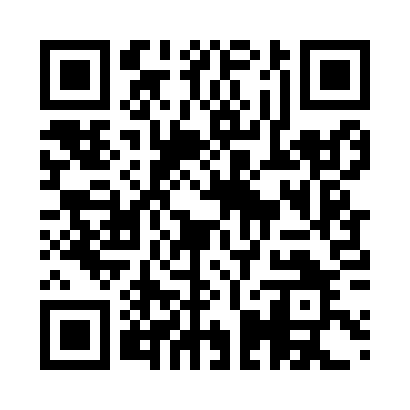 Prayer times for Kaolinovo, BulgariaMon 1 Apr 2024 - Tue 30 Apr 2024High Latitude Method: Angle Based RulePrayer Calculation Method: Muslim World LeagueAsar Calculation Method: HanafiPrayer times provided by https://www.salahtimes.comDateDayFajrSunriseDhuhrAsrMaghribIsha1Mon5:146:531:155:457:399:122Tue5:126:511:155:457:409:133Wed5:096:491:155:467:419:154Thu5:076:471:145:477:429:165Fri5:056:461:145:487:439:186Sat5:036:441:145:497:459:197Sun5:016:421:145:507:469:218Mon4:596:401:135:507:479:229Tue4:576:391:135:517:489:2410Wed4:556:371:135:527:499:2511Thu4:536:351:125:537:519:2712Fri4:506:331:125:537:529:2813Sat4:486:321:125:547:539:3014Sun4:466:301:125:557:549:3215Mon4:446:281:115:567:559:3316Tue4:426:271:115:577:569:3517Wed4:406:251:115:577:589:3618Thu4:386:231:115:587:599:3819Fri4:366:221:115:598:009:4020Sat4:346:201:105:598:019:4121Sun4:316:191:106:008:029:4322Mon4:296:171:106:018:049:4523Tue4:276:151:106:028:059:4624Wed4:256:141:106:028:069:4825Thu4:236:121:096:038:079:5026Fri4:216:111:096:048:089:5127Sat4:196:091:096:058:109:5328Sun4:176:081:096:058:119:5529Mon4:156:061:096:068:129:5730Tue4:136:051:096:078:139:58